1	Funktionale kommunikative KompetenzHör- und Hör-/SehverstehenLeseverstehenSprechen – An Gesprächen teilnehmenSprechen – Zusammenhängendes SprechenSchreibenSprachmittlung2	Verfügen über sprachliche MittelWortschatzGrammatikAussprache und IntonationOrthografie3	MethodenkompetenzTextrezeption (Hör- und Hör-/Sehverstehen und Leseverstehen)InteraktionTextproduktionLernstrategienPräsentation und MediennutzungLernbewusstheit und Lernorganisation4	Interkulturelle (kommunikative) Kompetenzen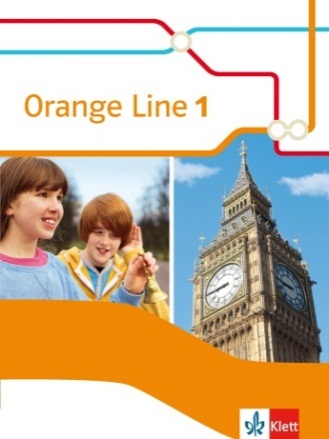 Orange Line 1 und 2Abgleich mit dem Kerncurriculum für die Hauptschule in Niedersachsen Kompetenzerwartungen am Ende von Schuljahrgang 6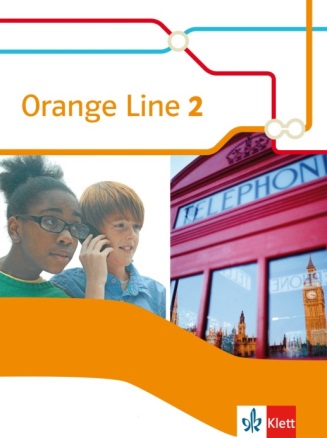 Die Schülerinnen und Schüler könnenSeite/Übung bzw. Seiteeinfache Aufforderungen in der Zielsprache mit Hilfen verstehen,OL 1: u. a. 184-185OL 2: u. a. 188-189das Thema von einfachen Gesprächen erkennen,OL 1: u. a. 13/3-4, 35/5, 99/12bOL 2: u. a. 17/11, 57/11, 73/10, 121/2sehr einfache, kurze Anweisungen und Erklärungen verstehen und diesen folgen,OL 1: u. a. 184-185OL 2: u. a. 188-189die wesentlichen Informationen von kurzen sowie deutlich und langsam gesprochenen Hörtexten erfassen,OL 1: u. a. 25/2, 73/4, 110/2, 185/Classroom phrasesOL 2: u. a. 10/3, 67/2, 115/4, 189/Classroom phrasesvorhersehbare Informationen aus kurzen, langsam und deutlich gesprochenen Film- und Tonaufnahmen entnehmen,OL 1: u. a. 25/2, 73/4, 110/2, 185/Classroom phrasesOL 2: u. a. 10/3, 67/2, 115/4, 189/Classroom phraseswesentliche Merkmale (Figuren und Handlungsablauf) einfacher Geschichten und Spielszenen mit Hilfen erfassen,OL 1: u. a. 30-31, 32/2, 103OL 2: u. a. 10/3, 61/2, 91/3kurze und einfache mediengestützte Präsentationen verstehen, wenn die Thematik vertraut, die Darstellung klar strukturiert ist und deutlich gesprochen wird.OL 2: u. a. 22-23, 42-43MethodenkompetenzDie Schülerinnen und Schüler könnenSeite/Übung bzw. SeiteFragen und Erwartungen an Hör- und Hör-/Sehtexte formulieren,OL 2: u. a. 66-67/Listening skillsunterschiedliche Techniken zum Notieren von Grundgedanken und Detailinformationen einsetzen (u. a. keywords, notes).OL 2: u. a. 34/2 und Study skills, 113/10Die Schülerinnen und Schüler könnenSeite/Übung bzw. Seitesehr kurze, einfache Texte aus ihrem unmittelbaren Erfahrungsbereich (Freunde, Familie, Einkaufen, Schule, nähere Umgebung) lesen und verstehen, die auf einem begrenzten, häufig wiederkehrenden Grundwortschatz basieren (A1).einfache und kurze Texte zu vertrauten Themen mittels visueller Hilfen global verstehen,OL 1: u. a. 50-51, 92/1-2, 126-127OL 2: u. a. 10/1, 34/1, 110/1bildgestützten Anleitungen und Anweisungen folgen,OL 1: u. a. 184-185OL 2: u. a. 188-189kurze, einfache Mitteilungen wie Postkarten und E-Mails verstehen,OL 1: u. a. 52-53, 90-91, 120/2OL 2: u. a. 10/2, 54/3, 94/3Alltagstexten wie einfachen Hinweisschildern, Postern und Anzeigen konkrete Informationen entnehmen.OL 1: u. a. 85, 50-51, 48OL 2: u. a. 87/Reading skills, 88-89, 117/11MethodenkompetenzDie Schülerinnen und Schüler könnenSeite/Übung bzw. Seiteverschiedene Lesetechniken (skimming, scanning, intensive reading, extensive reading) auf unterschiedliche Textsorten anwenden.OL 1: u. a. 12/1-2, 51, 100/3-4OL 2: u. a. 8/1, 29/2, 87/1sich einen groben Inhalt über Struktur und Inhalt eines Textes verschaffen,OL 1: u. a. 23/Reading skills, 110/1, 121/3OL 2: u. a. 59/4, 79/Group skills, 99/5awichtige Details und Textstellen kenntlich machen,OL 1 und OL 2: Aufgaben mit Markieren und Unterstreichen im Workbook Die Schülerinnen und Schüler könnenSeite/Übung bzw. Seitesehr kurze, geübte Gesprächssituationen über vertraute Themen mit unmittelbarem Ich-Bezug (Familie, Einkaufen, Schule, nähere Umgebung) bewältigen (A1).aktiv an sehr einfachen Unterrichtsgesprächen teilnehmen,OL 1: u. a. 24/1-2, 75/11, 109/Speaking skills, 11/3, 19/8OL 2: u. a. 28/1, 51/8einfache Sprechsituationen bewältigen (Begrüßungs-, Höflichkeits-, Abschiedsformeln, Einladungen, Verabredungen, Entschuldigungen, Zustimmung, Ablehnung, Vorlieben),OL 1: u. a. 20/9, 35/7, 60/8OL 2: u. a. 9/3, 33/10, 77/11bei klarer, langsamer und direkter Ansprache auf einfache Weise über vertraute Themen des Alltags sprechen.OL 2: u. a. 90/2, 91/2sich in sehr einfachen Alltagssituationen verständigen,OL 1: u. a. 35/5, 60/8, 109/Speaking skillsOL 2: u. a. 17/10, 31/5, 73/9in einem Dialog einfache persönliche Fragen stellen und beantworten sowie auf Aussagen des Gesprächspartners reagieren.OL 1: u. a. 45/3, 123/3OL 2: u. a. 69/3, 101/3, 121/3MethodenkompetenzDie Schülerinnen und Schüler könnenSeite/Übung bzw. SeitePartner- und Gruppenarbeit selbstständig organisieren und in kooperativen Lernformen (u. a. partner interview, information gap activity, milling around) auch längere Zeit arbeiten,OL 2: u. a. 180-185/Methodsgrundlegende Regeln des Gesprächsablaufs beachten und Verständigungsprobleme durch Rückfragen, Vereinfachungen, Höflichkeitsformeln und nonverbale Mittel überwinden,OL 1: u. a. 27/Step 5, 79/12, 108-109OL 2: u. a. 15/Speaking skills, 37/Speaking skills, 94/Speaking skillsin der Klasse und in Alltagssituationen Kontakt aufnehmen, auf Ansprache reagieren und sich in Kommunikationsprozesse einbringen.OL 1: u. a. 27/Step 5, 79/12, 108-109OL 2: u. a. 15/Speaking skills, 37/Speaking skills, 94/Speaking skillsDie Schülerinnen und Schüler könnenSeite/Übung bzw. Seitesich in elementarer Weise zu Themen mit unmittelbarem Ich-Bezug (Familie, Einkaufen, Schule, nähere Umgebung) äußern (A1).in einfachen Sätzen über sich und andere Auskunft geben,OL 1: u. a. 17/3, 26-27, 75/9bOL 2: u. a. 18/1, 69/3, 113/10bGegenstände, Personen und Bilder in einfacher Weise beschreiben,OL 1: u. a. 19/5, 78/9-10, 91/3OL 2: u. a. 93/10kurz über eine Tätigkeit oder ein Ereignis sprechen und in einfacher Form aus dem eigenen Erlebnisbereich erzählen,OL 1: u. a. 59/6, 61/12, 75/11, 115/11OL 2: u. a. 13/10b, 31/5b, 69/3eine kurze, einfache mediengestützte Präsentation zu einem vertrauten Thema geben.OL 1: u. a. 26-27, 57/13, 66-67OL 2: u. a. 43/step6, 63/step5, 103/step5MethodenkompetenzDie Schülerinnen und Schüler könnenSeite/Übung bzw. SeiteTechniken des Notierens zum Entwurf eigener Texte oder Präsentationen nutzen,OL 1: u. a. 93/4, 182, Word banksOL 2: u. a. 71/4, 186/Vocabulary tips, 206Texte mit Hilfe von Stichwörtern und Gliederungen mündlich vortragen,OL 1: u. a. 66-67, 84-85, 124-125OL 2: u. a. 42-43, 62-63, 102-103Informationen adressatengerecht aufbereiten und Präsentationstechniken gezielt einsetzen (u. a. Gliederungs- und Visualisierungstechniken), OL 1: u. a. 66-67, 84-85, 124-125OL 2: u. a. 42-43, 62-63, 102-103kriteriengestütztes Feedback geben und dieses annehmen.OL 1: u. a. 27/ Step 5, 47/ Step 5, 105/ Step 5OL 2: u. a. 23/ Step 5, 43/ Step 6b, 103/ Step 6Die Schülerinnen und Schüler könnenSeite/Übung bzw. Seiteisolierte Wendungen und Sätze zu Themen aus ihrem unmittelbaren Erfahrungsbereich (Familie, Einkaufen, Schule, nähere Umgebung) nach vorgegebenem Muster schreiben) (A1).einfache Notizen und Mitteilungen wie Einkaufslisten und Packlisten anfertigen, die sich auf unmittelbare Bedürfnisse beziehen,OL 1: u. a. 17/12b, 43/5, 49, 63/4, 84-85, 89, 119/10, 121/5OL 2: u. a. 77/11a, 109/3in kurzen, persönlichen Texten etwas über sich selbst und andere in einfacher Form mitteilen,OL 1: u. a. 26-27, 41/12, 57/15OL 2: u. a. 13/10, 53/12bkurze, einfache Texte wie Postkarten, Einladungen, Chat-Nachrichten und SMS schreiben,OL 1: u. a. 17/12b, 49, 121/5OL 2: u. a. 50/4, 109/3, 117/11einfache Geschichten mit Hilfen schreiben.OL 1: u. a. 43/5, 88-89, 119/10OL 2: u. a. 34/2b, 79/4b, 99/5MethodenkompetenzDie Schülerinnen und Schüler könnenSeite/Übung bzw. Seitesich zur Vorbereitung Informationen aus vorgegebenen Textquellen beschaffen und bearbeiten,OL 1: u. a. 89/1b, 104-105OL 2: u. a. 42/Step 2, 62/ Step 2, 125/Study skillsFehler in Selbstkorrektur sowie in peer correction erkennen und diese Erkenntnisse für den eigenen Lernprozess nutzen,OL 1: u. a.56/Language detectives, 84/Checklist, 125/Step 5-7OL 2: u. a. 12/Study skills, 22/Checklist, 107/2cNachschlagewerke zur Erstellung von Texten zielgerichtet verwenden,OL 1: u. a. 46/Study skills, 89/1c, Word banks, 158-177OL 2: u. a. 63/Study skills, 103/Study skills, 107/2adie Phasen des Schreibprozesses (Entwerfen, Schreiben, Überarbeiten) selbstständig durchführen.OL 1: u. a. 89, 119/10, 125/Step 5OL 2: u. a. 23/Step 3, 63/Study skills, 107/Writing skillsDie Schülerinnen und Schüler Seite/Übung bzw. Seitekönnen in Alltags- und Begegnungssituationen mündlich und schriftlich zu vertrauten Themen Äußerungen und Texte sinngemäß von der einen in die andere Sprache übertragen. Sie setzen zunehmend adressaten- und situationsgerechte Strategien und Hilfsmittel ein.OL 1: u. a. 24, 44, 64, 82,102, 122OL 2: u. a.20, 40, 60, 80, 100, 120MethodenkompetenzDie Schülerinnen und Schüler könnenSeite/Übung bzw. SeiteTechniken des Vermittelns zwischen zwei Sprachen einsetzenOL 1 und OL 2: Mediation skillsDie Schülerinnen und SchülerSeite/Übung bzw. Seiteverfügen über einen elementaren Bestand an einzelnen Wörtern und Wendungen. Sie können grundlegenden Kommunikationsbedürfnissen zu vertrauten Themen (Personen, Familie, Essen, Trinken, Einkaufen, Schule, Hobbys, nähere Umgebung) gerecht werden und einfache Grundbedürfnisse ausdrückenOL 1: u. a. 21/11, 53/2, 124-125OL 2: u. a. 47/1, 55/5, 71/4MethodenkompetenzDie Schülerinnen und Schüler beherrschenSeite/Übung bzw. SeiteVerfahren zur Vernetzung (z. B. mind maps), Strukturierung (z. B. Wortfelder) und Speicherung (z. B. Wortkarteien) von sprachlichen Mitteln anwenden,OL 1: u. a. 16/Study skills, 93/4, 113/5, 182OL 2: u. a. 47/1, 71/4, 32/Language boxHilfsmittel zum Nachschlagen und Lernen (u. a. online-Wörterbuch, Grammatiken) selbstständig nutzen.OL 1: u. a. 89/1c, 158-177, 239OL 2: u. a. 63/Study skills, 103/Study skills, 107/2aDie Schülerinnen und Schüler könnenSeite/Übung bzw. Seiteeine begrenzte Beherrschung einiger einfacher grammatischer Strukturen zeigen, die in Alltagssituationen und zur Verständigung über ihnen vertraute Themenbereiche erforderlich sind (A1/A1+).einfache Aussagen, Fragen und Aufforderungen in bejahter und verneinter Form verstehen und anwenden,OL 1: u. a. 20-21, 36-37, 40-41OL 2: u. a. 16/8, 32/7, 76/9Anzahl, Art und Zugehörigkeit von Gegenständen, Lebewesen und Sachverhalten erkennen und mit einfachen Satzmustern beschreiben,OL 1: u. a. 19/6, 19/8, 160OL 2: u. a. 52/10, 56/9, 116/9, 168-169ihnen bekannte Handlungen, Ereignisse und Sachverhalte alsgegenwärtigvergangenzukünftigoder zeitlos verstehen und wiedergeben,OL 1: u. a. 56-57, 60-61, 74-75, 78-79OL 2: u. a. 72/7, 92/7, 96/9, 170-171, 173-174OL 1: u. a. 94-95, 98-99, 114-115, 118-119OL 2: u. a. 12/7, 36/8, 37/9, 162-163, 164-165OL 2: u. a. 77/10, 113/9, 117/10, 172, 176-177, 178einfache räumliche und zeitliche Beziehungen erkennen und ausdrücken.OL 1: u. a. 19/5, 61/12, 74-75OL 2: u. a. 37/10, 117/10, 232MethodenkompetenzDie Schülerinnen und Schüler könnenSeite/Übung bzw. Seitesprachliche Regelmäßigkeiten erkennen und daraus Regeln ableiten,siehe untenHilfsmittel zum Nachschlagen und Lernen (u. a. online-Wörterbücher, Grammatiken) selbstständig nutzen.OL 1: u. a. 89/1c, 158-177, 239OL 2: u. a. 63/Study skills, 103/Study skills, 107/2aDie Schülerinnen und SchülerSeite/Übung bzw. Seiteverfügen zunehmend über Aussprache- und Intonationsmuster einer Standardsprache, die eine weitgehend störungsfreie Kommunikation ermöglichen. Von Beginn an sind korrekte Aussprache und Intonation wichtig. Sie sind ein integrativer Bestandteil des Fremdsprachenerwerbs. Die Aussprache der Schülerinnen und Schüler ist gut verständlich, auch wenn ein fremder Akzent teilweise offensichtlich ist und etwas falsch ausgesprochen wird.OL 1: u. a. 15/4, 39/7-8, 81/5, 109/1OL 2: u. a. 34/3, 75/6, 94/4MethodenkompetenzDie Schülerinnen und Schüler könnenSeite/Übung bzw. Seitesich zunehmend unter Verwendung von elektronischen/online-Wörterbüchern oder der Lautschrift die Aussprache von Wörtern selbstständig erschließen.OL 1: u. a. 55/8, 93/6, 183OL 2: u. a. 55/6, 115/6, 187/SoundsDie Schülerinnen und Schüler könnenSeite/Übung bzw. SeiteWörter, Wendungen und Sätze aus dem produktiven Wortschatz zunehmend korrekt schreiben; Zeichensetzung und Gestaltung sind zunehmend so exakt, dass man die Texte verstehen kann OL 1: u. a. 15/5, 26/Step 2, 89OL 2: u. a. 35/5, 103/Study skills, 107/2MethodenkompetenzDie Schülerinnen und SchülerSeite/Übung bzw. Seitesprachliche Regelmäßigkeiten erkennen und daraus Regeln ableiten siehe untenFehler in Selbstkorrektur sowie peer correction erkennen und diese Erkenntnisse für den eigenen Lernprozess nutzensiehe untenDie Schülerinnen und Schüler können Seite/Übung bzw. SeiteFragen und Erwartungen an Hör- und Hör-/Sehtexte sowie Lesetexte formulieren,OL 2: u. a. 66-67/Listening skillsverschiedene Hör- und Lesetechniken (skimming, scanning und intensive listening, viewing and reading) bei unterschiedlichen Textsorten anwenden,OL 1: u. a. 30-31, 50-51, 100/3-101/4OL 2: u. a. 50/1, 78/2, 86-87/Reading skillssich einen groben Überblick über Struktur und Inhalt des Textes schaffen,OL 1: u. a. 23/Reading skills, 110/1, 121/3OL 2: u. a. 59/4, 79/Group skills, 99/5awichtige Details und Textstellen kenntlich machen,OL 1 und OL 2: Aufgaben mit Markieren und Unterstreichen im Workbookunterschiedliche Techniken zum Notieren von Grundgedanken und Detailinformationen einsetzen (u. a. keywords, notes, headlines),OL 1: u. a. 51/2a, 92/3, 103/2OL 2: u. a. 34/Study skills, 53/Study skills, 71/4Wörterbücher zum Nachschlagen gezielt nutzen.OL 1: u. a. 46/Study skills, 51/3, 239OL 2: u. a. 47/1, 107/2a, 240Die Schülerinnen und Schüler können Seite/Übung bzw. Seitein der Klasse und in Alltagssituationen Kontakt aufnehmen, auf Ansprache reagieren und sich in Kommunikationsprozesse einbringen,OL 1: u. a. 84-85, 115/11, 124-125OL 2: u. a. 17/11, 57/11, 189/Classroom phrasesgrundlegende Regeln des Gesprächsablaufs beachten und Verständigungsprobleme durch Rückfragen, Vereinfachungen, Höflichkeitsformeln und nonverbale Mittel überwinden,OL 1: u. a. 27/Step 5, 79/12, 108-109OL 2: u. a. 15/Speaking skills, 37/Speaking skills, 94/Speaking skillseinfache Techniken des Vermittelns zwischen zwei Sprachen einsetzen.OL 1: u. a. 24, 64, 102OL 2: u. a. 20, 40, 60, 80, 100, 120Die Schülerinnen und Schüler können Seite/Übung bzw. Seitesich zur Vorbereitung Informationen aus vorgegebenen Textquellen beschaffen und bearbeiten,OL 1: u. a. 89/1b, 104-105OL 2: u. a. 42/ Step 2, 62/ Step 2, 125/Study skillsTechniken des Notierens zum Entwurf eigener Texte oder Präsentationen nutzen,OL 1: u. a. 27/Step 1, 89/1c, 124/Step 1OL 2: u. a. 42/ Step 2, 62/ Step 2, 107/2aTexte mit Hilfe von Stichwörtern und Gliederungen mündlich vortragen oder schriftlich verfassen,OL 1: u. a. 27/Step 4, 89/1d, 66/Step 3OL 2: u. a. 42/Step 3, 63/ Step 4, 107/2a-edie Phasen des Schreibprozesses (Entwerfen, Schreiben, Überarbeiten) zunehmend selbstständig durchführen,OL 1: u. a. 89, 119/10, 125/Step 5OL 2: u. a. 23/ Step 3, 63/Study skills, 107/Writing skillsNachschlagewerke zur Erstellung von Texten zielgerichtet verwenden.OL 1: u. a. 46/Study skills, 89/1c, Word banks, 158-177OL 2: u. a. 63/Study skills, 103/Study skills, 107/2aDie Schülerinnen und Schüler können Seite/Übung bzw. SeiteHilfsmittel zum Nachschlagen und Lernen (u. a. online-Wörterbücher, Grammatiken) selbstständig nutzen,OL 1: u. a. 89/1c, 158-177, 239OL 2: u. a. 63/Study skills, 103/Study skills, 107/2aVerfahren zur Vernetzung (u. a. Mindmap), Strukturierung (u. a. Wortfelder) und Speicherung (u. a. Wortkarteien) von sprachlichen Mitteln (u. a. Wortschatz) anwenden.OL 1: u. a. 93/4, 182, Word banksOL 2: u. a. 71/4, 186/Vocabulary tips, 206Die Schülerinnen und Schüler können Seite/Übung bzw. Seiteunterschiedliche Technologien zur Informationsbeschaffung, zur kommunikativen Interaktion und zur Präsentation der Ergebnisse nutzen,OL 1: u. a. 63/4b, 66/Step 4, 121/5OL 2: u. a. 43/Study skills, 63/ Step 4, 125/Study skillszielgerichtet recherchieren und die gewonnen Informationen kritisch bzgl. der thematischen Relevanz überprüfen,Wird in Folgebänden behandelt.Informationen adressatengerecht aufbereiten und Präsentationstechniken gezielt einsetzen (u. a. Gliederungs- und Visualisierungstechniken).OL 1: u. a. 66-67, 84-85, 124-125OL 2: u. a. 42-43, 62-63, 102-103Die Schülerinnen und Schüler können Seite/Übung bzw. Seiteden Nutzen der Fremdsprache zur Pflege von persönlichen und beruflichen Kontakten erkennen,OL 1: u. a. 17/12b, 88-89, 119/10OL 2: u. a. 60, 90/Culture box, 120sprachliche Regelmäßigkeiten erkennen und daraus Regeln ableiten,OL 1: u. a. 56/Language detectives, 84/Checklist, 125/Step 5-7OL 2: u. a. 12/Study skills, 22/Checklist, 107/2cFehler in Selbstkorrektur sowie in peer correction, erkennen und diese Erkenntnisse für den eigenen Lernprozess nutzen,OL 1: u. a. 56/Language detectives, 84/Checklist, 125/Step 5-7OL 2: u. a. 12/Study skills, 22/Checklist, 107/2ckriteriengestütztes Feedback geben und dieses annehmen,OL 1: u. a. 27/Step 5, 47/ Step 5, 105/ Step 5OL 2: u. a. 23/ Step 5, 43/ Step 6b, 103/ Step 6ihren eigenen Lernfortschritt beschreiben und u. a. in einem Portfolio dokumentieren,OL 1: u. a. 41/12, 57/15, 66/Checklist OL 2: u. a. 42/Checklist, 82/Checklist, 102/Checklistfür sie förderliche Lernbedingungen erkennen und nutzen, ihre Lernarbeit organisieren und die Zeit einteilen,OL 1: u. a. 89, 106-107, 182OL 2: u. a. 62-63, 102-103, 186/Vocabulary tipsPartner- und Gruppenarbeiten selbstständig organisieren und in kooperativen Lernformen (u. a. partner interview, information gap activity, milling around) auch längere Zeit arbeiten,OL 1: u. a. 66-67, 84-85, 124-125OL 2: u. a. 22-23, 42-43, 102-103verschiedene Projekte bearbeiten.OL 1: u. a.106-107, 124-125, 157OL 2: u. a. 62-63, 82-83, 122-123Die Schülerinnen und Schüler lernen zunehmendSeite/Übung bzw. Seitesoziokulturelles, geografisches und politisches Wissen zur Orientierung zu nutzen,OL 1: u. a. 8/1, 79/12, 109OL 2: u. a. 9/Culture box, 27/1, 90/Culture boxUnterschiede und Gemeinsamkeiten zwischen Kulturen und deren Wertesystemen zu erkennen,OL 1: u. a. 44, 70-71, 111/Culture boxOL 2: u. a. 34/Culture box, 68-69, 82-83gängige Sichtweisen, Vorurteile und Stereotype des eigenen und eines anderen Landes zu erkennen und sich mit diesen auseinanderzusetzen,OL 2: u. a. 21/Culture box, 26-27, 69/Culture box, 90/Culture box, 120/Culture boxkulturelle Differenzen, Missverständnisse und Konfliktsituationen bewusst wahrzunehmen und sich darüber zu verständigen,OL 2: u. a. 14/5, 22-23, 196/Word bankihr Wissen für die Stärkung der eigenen Identität und die Anerkennung anderer Identitäten zu nutzen.OL 2: u. a. 9/Culture box, 69/Culture box, 90/Culture box